1	البيانات المتعلقة بالسياسة العامة (تابع)1.1	أدلى المتحدثون التالي ذكرهم ببيانات تتعلق بالسياسة العامة:-	السيد بورنتشاي روجيبرابا (Pornchai RUJIPRAPA)، الوزير، وزارة تكنولوجيا المعلومات والاتصال (تايلاند)؛-	السيد محمد بن عمر، نائب الوزير، وزارة التعليم العالي والبحث العلمي وتكنولوجيا المعلومات والاتصالات (تونس)؛-	السيد محمد إبراهيم، الوزير، وزارة البريد والاتصالات السلكية واللاسلكية (الصومال)؛-	السيد وين امْلامبو (Win MLAMBO)، نائب الوزير، وزارة تكنولوجيا المعلومات والاتصالات (زمبابوي)؛-	السيد مينندرا براساد ريجال (Minendra Prasad RIJAL)، الوزير، وزارة الإعلام والاتصالات (نيبال)؛-	السيد أمير خضر، الوكيل الفني الأقدم لوزارة الاتصالات (العراق)؛-	السيد إدوارد كوفي أومان بوعاما (Edward Kofi Omane BOAMAH)، الوزير، وزارة الاتصالات (غانا)؛-	السيد خورخي لويس بردومو دي-ليلا (Jorge Luis PERDOMO DI-LELLA)، نائب الوزير، وزارة الاتصالات (كوبا)؛-	السيد بولياس كورني (Paulias KORNI)، الأمين الدائم، وزارة تكنولوجيا المعلومات والاتصالات (بابوا غينيا الجديدة)؛-	السيدة أوموبولا جونسون (Omobola JOHNSON)، الوزيرة، الوزارة الاتحادية لتكنولوجيا الاتصالات (نيجيريا)؛-	السيد جان-بيير بييتي بي إيسام (Jean-Pierre BIYITI BI ESSAM)، الوزير، وزارة البريد والاتصالات (الكاميرون)؛-	السيد كوندواني ننخُموا (Kondwani NANKHUMWA)، الوزير، وزارة الإعلام والسياحة والثقافة (ملاوي)؛-	السيد جان فلبرت انْسِنغيمانا (Jean Philbert NSENGIMANA)، الوزير، وزارة الشباب وتكنولوجيا المعلومات والاتصالات (رواندا)؛-	السيد غابرييل موثيسي (Gabriel MUTHISSE)، الوزير، وزارة النقل والاتصالات (موزامبيق)؛-	السيد فيليب بولويل (Phillip PAULWELL)، الوزير، وزارة العلوم والتكنولوجيا والطاقة والتعدين (جامايكا)؛-	السيد دوميساني انْدلَنغامَندلا (Dumisani NDLANGAMANDLA)، الوزير، وزارة الإعلام والاتصال والتكنولوجيا (سوازيلند)؛-	السيد بدرو هويتشالاف (Pedro HUICHALAF)، وكيل الوزير، وزارة الاتصالات (شيلي)؛-	السيد نُربرت ريديل (Norbert RIEDEL)، السفير، المفوض المعني بالسياسة الدولية في المجال السيبراني، المكتب الاتحادي للعلاقات الخارجية (ألمانيا)؛-	السيد جاسم البديوي، السفير، سفارة دولة الكويت في سول (الكويت)؛-	السيد محمود ديوان، المدير العام، وزارة الاتصالات وتكنولوجيا المعلومات (فلسطين)؛-	السيد ملام جربا عبدو (Malam Garba ABDOU)، الأمين العام، وزارة البريد والاتصالات والاقتصاد الرقمي (النيجر)؛-	السيد طيفون أسارير (Tayfun ACARER)، الرئيس ورئيس مجلس الإدارة، هيئة تكنولوجيا المعلومات والاتصالات (ICTA) (تركيا)؛-	السيد إراكلي كاشيبادزي (Irakli KASHIBADZE)، رئيس مجلس إدارة وكالة الابتكار والتكنولوجيا، وزارة الاقتصاد والتنمية المستدامة (جورجيا)؛-	السيد جاكسون مياكي (Jackson MIAKE)، مدير برنامج تكنولوجيا المعلومات والاتصالات، حكومة فانواتو (فانواتو)؛-	السيد فابيو بيغي (Fabio BIGI)، المستشار، وزارة التنمية الاقتصادية (إيطاليا).رفعت الجلسة في الساعة 1235.الأمين العام:	الرئيس:ح. توريه	و. مينمؤت‍مر ال‍مندوبين ال‍مفوضين (PP-14)
بوسان، 20 أكتوبر - 7 نوفمبر 2014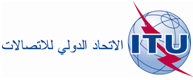 ال‍جلسة العامةالوثيقة 113-A27 أكتوبر 2014الأصل: بالإنكليزيةمحضر الجلسة العامة الرابعةمحضر الجلسة العامة الرابعةالأربعاء، 22 أكتوبر 2014، الساعة 0940الأربعاء، 22 أكتوبر 2014، الساعة 0940الرئيس: السيد و. مين (جمهورية كوريا)الرئيس: السيد و. مين (جمهورية كوريا)مواضيع المناقشةالوثيقة1البيانات المتعلقة بالسياسة العامة (تابع)-